DICHIARAZIONE SOSTITUTIVA DELL’ATTO DI NOTORIETA’ SUI COSTI SALARIALI PER IL MANTENIMENTO IN OCCUPAZIONE DI LAVORATORI SVANTAGGIATI QUALI INDIVIDUATI DALL’ARTICOLO 13 DELLA L.R. 20/2006 Regime d’aiuto applicabile: “de minimis” Regolamento (UE) n. 2023/2831 di seguito “de minimis” generale Regolamento (UE) n. 1408/2013 di seguito “de minimis” nel settore agricoloIl/La sottoscritt          nat  a       il         e residente a      in      in qualità di legale rappresentante della cooperativa sociale      con sede a         in      codice fiscale         partita IVA      avvalendosi delle facoltà concesse dall’articolo 47 del D.P.R. n. 445/2000;consapevole che, ai sensi dell’articolo 75 del D.P.R. n. 445/2000, qualora emerga la non veridicità di quanto testé dichiarato, la predetta cooperativa decadrà dal beneficio eventualmente conseguente al provvedimento emanato sulla base delle dichiarazioni non veritiere;consapevole che, come previsto dall’articolo 76 del D.P.R. n. 445/2000, chiunque rilascia dichiarazioni mendaci, forma atti falsi o ne fa uso, nei casi previsti dal Testo unico delle disposizioni legislative e regolamentari in materia di documentazione amministrativa, è punito ai sensi del codice penale e delle leggi speciali in materia;sotto la propria responsabilitàDICHIARA che i costi salariali per il mantenimento in occupazione di lavoratori svantaggiati quali individuati dall’articolo 13 della L.R. 20/2006 ed occupati presso la cooperativa sociale, riferiti all’intero anno precedente quello di presentazione della domanda di contributo, sono riportati nelle seguenti schede di riepilogo (Tabella 1 riferita al regime “de minimis” generale e Tabella 2 al regime “de minimis” nel settore agricolo) e sono analiticamente esposti nei prospetti relativi a ogni singolo lavoratore svantaggiato (Tabella 3) per cui viene richiesto il contributo;che i seguenti lavoratori risultano occupati già alla data del 31 dicembre dell’anno antecedente a quello cui i costi salariali si riferiscono;che il totale di tali costi ammonta ad €        (somma dei totali delle due schede di riepilogo);che la condizione di svantaggio dei seguenti lavoratori, occupati presso la presente cooperativa con contratto di lavoro subordinato, risulta da dichiarazioni rilasciate dagli Enti certificanti e giacenti agli atti della scrivente cooperativa; Tabella 1:Tabella 2:Tabella 3:NB: nel caso di più lavoratori svantaggiati mantenuti in occupazione, la presente scheda viene riprodotta e compilata per ciascuno di essi. (segue)Facciate totali compilate (esclusa la presente): n.   Allega altresì alla presente dichiarazione sostitutiva di atto di notorietà la " TABELLA RICOGNITIVA RIGUARDANTE I SOGGETTI LE CUI RETRIBUZIONI NON COPRONO TUTTE LE MENSILITA’ DELL’ANNO DI RIFERIMENTO” predisposta dal Servizio affari giuridici e legislativi della Direzione e politiche per il Terzo settore, debitamente compilata: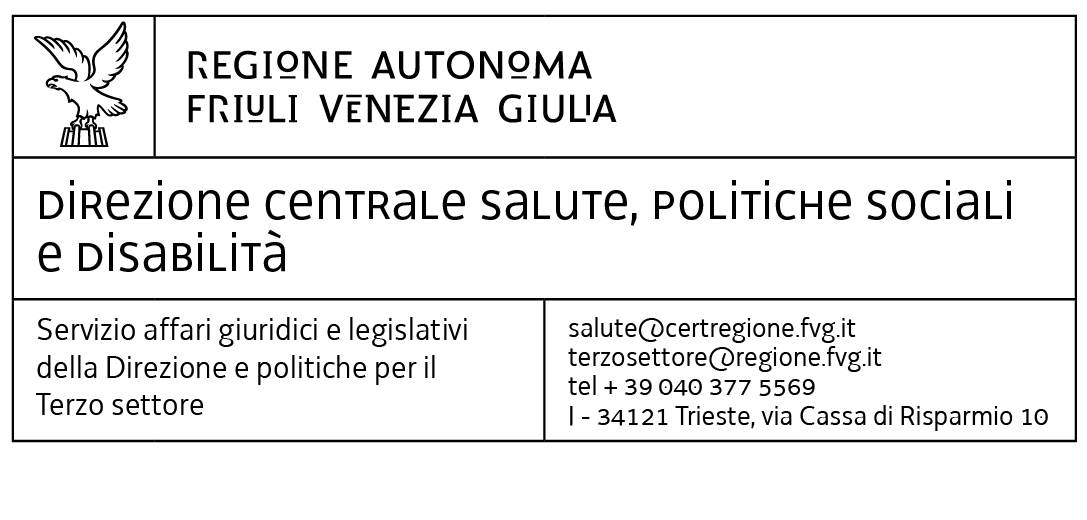 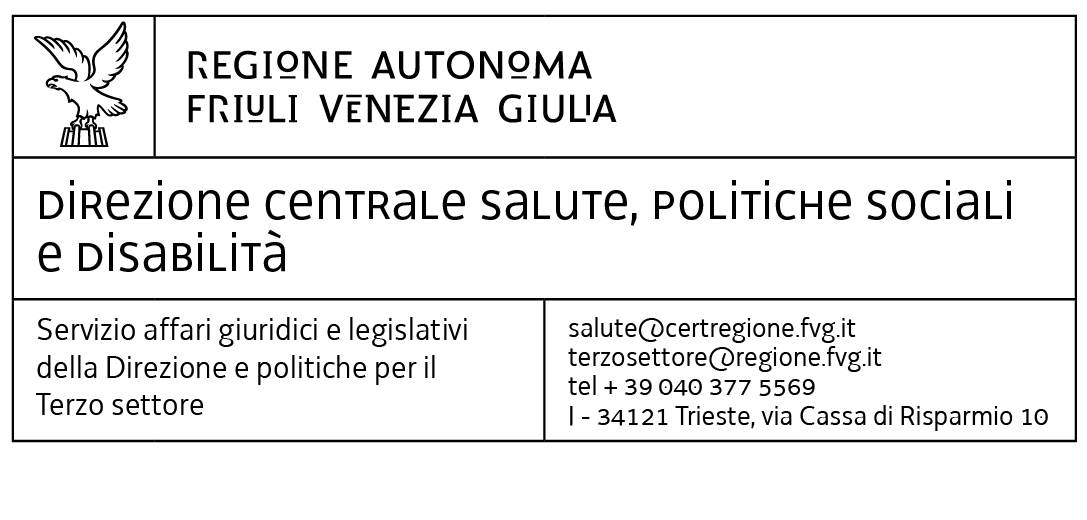                                                                                                            Servizio politiche per il terzo settoreArticolo 14, comma 3 della Legge Regionale 20/2006 e ss.mm.ii.Articolo 18 del Regolamento approvato con DPREG 0198/2017/Pres. e ss.mm.ii.CONTRIBUTI PER I COSTI SALARIALI RELATIVI AL MANTENIMENTO IN OCCUPAZIONE DI LAVORATORI SVANTAGGIATI QUALI INDIVIDUATI DALL’ART.13 DELLA L.R. 20/2006 TABELLA RICOGNITIVA RIGUARDANTE I SOGGETTI LE CUI RETRIBUZIONI NON COPRONO TUTTE LE MENSILITA’ DELL’ANNO DI RIFERIMENTONel caso in cui i costi salariali presentati nella domanda di contributo non coprano l’intero anno di riferimento, è obbligatorio compilare la seguente tabella ai fini dell’ammissibilità ad incentivo dei costi medesimi:ELENCO LAVORATORI IN REGIME  “de minimis” generaleELENCO LAVORATORI IN REGIME  “de minimis” generaleELENCO LAVORATORI IN REGIME  “de minimis” generaleELENCO LAVORATORI IN REGIME  “de minimis” generaleELENCO LAVORATORI IN REGIME  “de minimis” generaleELENCO LAVORATORI IN REGIME  “de minimis” generaleELENCO LAVORATORI IN REGIME  “de minimis” generaleELENCO LAVORATORI IN REGIME  “de minimis” generaleELENCO LAVORATORI IN REGIME  “de minimis” generaleELENCO LAVORATORI IN REGIME  “de minimis” generaleELENCO LAVORATORI IN REGIME  “de minimis” generaleNominativo lavoratore (sigla cognome e nome)Inquadramento (CCNL e livello /categoria)DataassunzioneDuratacontrattoEnte che ha dichiarato lo svantaggio di cui all’articolo 13 della L.R. 20/2006Data della dichiarazione  di svantaggioNatura della dichiarazione di svantaggio (Originaria, Rinnovo, Revisione ecc …)Validità della dichiarazione di svantaggio per tutta la durata dell’iniziativa (SI’/NO)Ammontare costi salariali Regime “de minimis” generaleAmmontare costi salariali Regime “de minimis” generaleAmmontare costi salariali Regime “de minimis” generaleNominativo lavoratore (sigla cognome e nome)Inquadramento (CCNL e livello /categoria)DataassunzioneDuratacontrattoEnte che ha dichiarato lo svantaggio di cui all’articolo 13 della L.R. 20/2006Data della dichiarazione  di svantaggioNatura della dichiarazione di svantaggio (Originaria, Rinnovo, Revisione ecc …)Validità della dichiarazione di svantaggio per tutta la durata dell’iniziativa (SI’/NO)Lordo in busta pagaOneri sociali INPS e INAILTotale                                                                                                                                                                                                                                                                                                   TOTALE                                                                                                                                                                                                                                                                                                   TOTALE                                                                                                                                                                                                                                                                                                   TOTALE                                                                                                                                                                                                                                                                                                   TOTALE                                                                                                                                                                                                                                                                                                   TOTALE                                                                                                                                                                                                                                                                                                   TOTALE                                                                                                                                                                                                                                                                                                   TOTALE                                                                                                                                                                                                                                                                                                   TOTALE                                                                                                                                                                                                                                                                                                   TOTALE                                                                                                                                                                                                                                                                                                   TOTALEELENCO LAVORATORI IN REGIME “de minimis” agricoloELENCO LAVORATORI IN REGIME “de minimis” agricoloELENCO LAVORATORI IN REGIME “de minimis” agricoloELENCO LAVORATORI IN REGIME “de minimis” agricoloELENCO LAVORATORI IN REGIME “de minimis” agricoloELENCO LAVORATORI IN REGIME “de minimis” agricoloELENCO LAVORATORI IN REGIME “de minimis” agricoloELENCO LAVORATORI IN REGIME “de minimis” agricoloELENCO LAVORATORI IN REGIME “de minimis” agricoloELENCO LAVORATORI IN REGIME “de minimis” agricoloELENCO LAVORATORI IN REGIME “de minimis” agricoloNominativo lavoratore (sigla cognome e nome)Inquadramento (CCNL e livello /categoria)DataassunzioneDuratacontrattoEnte che ha dichiarato lo svantaggio di cui all’articolo 13 della L.R. 20/2006Data della dichiarazione  di svantaggioNatura della dichiarazione di svantaggio (Originaria, Rinnovo, Revisione ecc …)Validità della dichiarazione di svantaggio per tutta la durata dell’iniziativa (SI’/NO)Ammontare costi salarialiRegime “de minimis” agricoloAmmontare costi salarialiRegime “de minimis” agricoloAmmontare costi salarialiRegime “de minimis” agricoloNominativo lavoratore (sigla cognome e nome)Inquadramento (CCNL e livello /categoria)DataassunzioneDuratacontrattoEnte che ha dichiarato lo svantaggio di cui all’articolo 13 della L.R. 20/2006Data della dichiarazione  di svantaggioNatura della dichiarazione di svantaggio (Originaria, Rinnovo, Revisione ecc …)Validità della dichiarazione di svantaggio per tutta la durata dell’iniziativa (SI’/NO)Lordo in busta pagaOneri sociali INPS e INAILTotale                                                                                                                                                                                                                                                                                                     TOTALE                                                                                                                                                                                                                                                                                                     TOTALE                                                                                                                                                                                                                                                                                                     TOTALE                                                                                                                                                                                                                                                                                                     TOTALE                                                                                                                                                                                                                                                                                                     TOTALE                                                                                                                                                                                                                                                                                                     TOTALE                                                                                                                                                                                                                                                                                                     TOTALE                                                                                                                                                                                                                                                                                                     TOTALE                                                                                                                                                                                                                                                                                                     TOTALE                                                                                                                                                                                                                                                                                                     TOTALELavoratore svantaggiato (iniziali cognome e nome)       Regime de minimis       (Specificare se generale o agricolo)Lavoratore svantaggiato (iniziali cognome e nome)       Regime de minimis       (Specificare se generale o agricolo)Lavoratore svantaggiato (iniziali cognome e nome)       Regime de minimis       (Specificare se generale o agricolo)Lavoratore svantaggiato (iniziali cognome e nome)       Regime de minimis       (Specificare se generale o agricolo)Lavoratore svantaggiato (iniziali cognome e nome)       Regime de minimis       (Specificare se generale o agricolo)Lavoratore svantaggiato (iniziali cognome e nome)       Regime de minimis       (Specificare se generale o agricolo)Lavoratore svantaggiato (iniziali cognome e nome)       Regime de minimis       (Specificare se generale o agricolo)Lavoratore svantaggiato (iniziali cognome e nome)       Regime de minimis       (Specificare se generale o agricolo)Mese e annoLordo in busta paga            INPS            INPS            INPSINAILINAILINAILMese e annoLordo in busta pagaImponibile INPSOneri sociali INPSOneri sociali INPSImponibile INAILOneri sociali INAILOneri sociali INAILGennaioFebbraioMarzoAprileMaggioGiugno LuglioAgostoSettembreOttobreNovembreDicembreTredicesimaTotale Totale lordo Tali voci sono riportate nella scheda riepilogoTali voci sono riportate nella scheda riepilogoTali voci sono riportate nella scheda riepilogoTali voci sono riportate nella scheda riepilogoTali voci sono riportate nella scheda riepilogoTali voci sono riportate nella scheda riepilogoTotale oneri Tali voci sono riportate nella scheda riepilogoTali voci sono riportate nella scheda riepilogoTali voci sono riportate nella scheda riepilogoTali voci sono riportate nella scheda riepilogoTali voci sono riportate nella scheda riepilogoTali voci sono riportate nella scheda riepilogoTotale complessivo Tali voci sono riportate nella scheda riepilogoTali voci sono riportate nella scheda riepilogoTali voci sono riportate nella scheda riepilogoTali voci sono riportate nella scheda riepilogoTali voci sono riportate nella scheda riepilogoTali voci sono riportate nella scheda riepilogoEVENTO CHE HA DETERMINATO LA MANCATA COPERTURA SALARIALE DI UNA O PIU’ MENSILITA’ LUNGOL’ANNO DI RIFERIMENTOINIZIALI DELLAVORATOREINTERESSATO(cognome e nome)DATA O DURATADELL’EVENTO(indicare esattamentegiorni, mesi, anno)Quiescenza intervenuta durante  l’anno di riferimento, purché alla  data precisa di tale evento il lavoratore risulti essere stato regolarmente in forza alla cooperativa sociale nel corso dei dodici mesi precedentiDimissioni volontarie dal posto di lavoro durante l’anno di riferimento, purché alla data precisa di tale evento il lavoratore risulti essere stato regolarmente in forza alla cooperativa sociale nel corso dei dodici mesi precedenti.Fruizione di aspettativa senza assegni intervenuta durante l’anno di riferimento, a patto che il lavoratore risulti in forza alla cooperativa sociale per tutto il medesimo periodo (eccezion fatta per cessazione rapporto di lavoro di cui ai precedenti punti 1. e 2. ed alle relative e precise condizioni).Fruizione degli istituti previsti dalla L. 104/1992 per tutto il periodo necessario, a patto che il lavoratore risulti in forza alla cooperativa sociale lungo l’intero anno di riferimento (eccezion fatta per cessazione rapporto di lavoro di cui ai precedenti punti 1. e 2. ed alle relative e precise condizioni).Assenze per malattia, infortunio, maternità, a patto che il lavoratore risulti in forza alla cooperativa sociale lungo l’intero anno di riferimento (eccezion fatta per cessazione rapporto di lavoro di cui ai precedenti punti 1. e 2. ed alle relative e precise condizioni).Distacco temporaneo presso altra impresa, purché il lavoratore risulti in forza alla cooperativa medesima lungo l’intero anno di riferimento (eccezion fatta per cessazione rapporto di lavoro di cui ai precedenti punti 1. e 2. ed alle relative e precise condizioni).Momentanea non collocabilità lavorativa per motivi riconducibili a ragioni imprenditoriali (ad es., chiusura o spostamento di una sede operativa) oppure amministrative (ad es., pendenza rinnovo convenzioni di cui all’art.5 L. 381/1991), purché il lavoratore risulti in forza alla cooperativa sociale lungo l’intero anno di riferimento (eccezion fatta per cessazione rapporto di lavoro di cui ai precedenti punti 1. e 2. ed alle relative e precise condizioni).Trasferimento del lavoratore da una cooperativa sociale ad un’altra (contestuale a cessione di ramo d’azienda) intervenuto durante l’anno di riferimento, a condizione che i costi salariali siano presentati sia dalla cooperativa cedente sia dalla cooperativa cessionaria (ciascuna per le proprie mensilità di competenza) e coprano complessivamente l’intero anno che precede quello della presentazione delle rispettive domande di contributo.Una o più mensilità dell’anno di riferimento non presentate in quanto già finanziate ai sensi dell’art.16 del Regolamento nell’annualità contributiva antecedente a quella di presentazione della domanda.Una o più mensilità dell’anno di riferimento non presentate in quanto coperte da ricorso ad ammortizzatori sociali previsti dalla legislazione vigente nel caso di crisi economica, purché il/i lavoratore/i risulti/no in forza alla cooperativa sociale lungo l’intero anno medesimo (eccezion fatta per cessazione del rapporto di lavoro di cui ai precedenti punti 1. e 2. ed alle relative e precise condizioni). Uno o più mensilità dell’anno di riferimento non presentate nel caso in cui il lavoratore svantaggiato abbia comunicato di non essere in possesso della certificazione verde COVID-19  Altro (indicare l’evento e gli estremi normativi di riferimento) ___________________________________________________________________________________________________________________________________________________________________________________________________________________________________